                                                                                    ПРИЛОЖЕНИЕ № 7                                                                                     к решению Совета                                                                                  Крымского городского поселения                                                                                    Крымского района                                                                                  от 25.12.2014  № 30Распределение бюджетных ассигнований по разделам и подразделам, целевым статьям и видам расходов классификации расходов бюджетов на 2015 год(тысяч рублей)                                                                                    ПРИЛОЖЕНИЕ № 7                                                                                     к решению Совета                                                                                  Крымского городского поселения                                                                                    Крымского района                                                                                  от 25.12.2014  № 30Распределение бюджетных ассигнований по разделам и подразделам, целевым статьям и видам расходов классификации расходов бюджетов на 2015 год(тысяч рублей)                                                                                    ПРИЛОЖЕНИЕ № 7                                                                                     к решению Совета                                                                                  Крымского городского поселения                                                                                    Крымского района                                                                                  от 25.12.2014  № 30Распределение бюджетных ассигнований по разделам и подразделам, целевым статьям и видам расходов классификации расходов бюджетов на 2015 год(тысяч рублей)                                                                                    ПРИЛОЖЕНИЕ № 7                                                                                     к решению Совета                                                                                  Крымского городского поселения                                                                                    Крымского района                                                                                  от 25.12.2014  № 30Распределение бюджетных ассигнований по разделам и подразделам, целевым статьям и видам расходов классификации расходов бюджетов на 2015 год(тысяч рублей)                                                                                    ПРИЛОЖЕНИЕ № 7                                                                                     к решению Совета                                                                                  Крымского городского поселения                                                                                    Крымского района                                                                                  от 25.12.2014  № 30Распределение бюджетных ассигнований по разделам и подразделам, целевым статьям и видам расходов классификации расходов бюджетов на 2015 год(тысяч рублей)                                                                                    ПРИЛОЖЕНИЕ № 7                                                                                     к решению Совета                                                                                  Крымского городского поселения                                                                                    Крымского района                                                                                  от 25.12.2014  № 30Распределение бюджетных ассигнований по разделам и подразделам, целевым статьям и видам расходов классификации расходов бюджетов на 2015 год(тысяч рублей)№ п/пНаименованиеРЗПРЦСРВРСумма№ п/пНаименованиеРЗПРЦСРВРСумма1234567           в том числе:1.Администрация Крымского городского поселения Крымского района162450,0Общегосударственные вопросы0182137,2Функционирование высшего должностного лица  муниципального образования0102903,9Обеспечение деятельности высшего органа исполнительной и представительной власти Крымского района010250 0 0000903,9Высшее должностное лицо Крымского городского поселения010250 1 0000903,9Расходы на обеспечение функций органов местного самоуправления010250 1 0019100903,9Функционирование  высших органов исполнительной власти  местных администраций010423329,3Обеспечение деятельности администрации Крымского городского поселения010451 0 000023329,3Обеспечение функционирования администрации Крымского городского поселения010451 1 000023202,3Расходы на обеспечение функций органов местного самоуправления010451 1 001910019565,9Закупка товаров, работ и услуг для государственных (муниципальных) нужд010451 1 00192003103,4Иные бюджетные ассигнования010451 1 0019800533,0Осуществление отдельных полномочий  на образование и организацию деятельности административных комиссий010467 3 601913,0Закупка товаров, работ и услуг для государственных (муниципальных) нужд010467 3 601920013,0Осуществление части полномочий поселений согласно заключенных соглашений010451 6 0000114,0Осуществление части полномочий по организации водоснабжения поселений010451 6 0019114,0Межбюджетные трансферты010451 6 0019500114,0Резервные фонды0111150,0Финансовое обеспечение непредвиденных расходов011151 3 0000150,0Резервные фонды администрации Крымского городского поселения011151 3 2059150,0Резервные средства011151 3 2059800150,01234567Другие общегосударственные вопросы011357754,0Муниципальная программа обеспечение безопасности населения КГП0113 09 4 0956200130,0Мероприятия в рамках управления имуществом Крымского городского поселения011352 1 0000970,0Оценка недвижимости, признание прав и регулирование отношений по государственной и муниципальной собственности 011352 1 2031970,0Закупка товаров, работ и услуг для государственных (муниципальных) нужд011352 1 2031200970,0Обеспечение деятельности администрации Крымского городского поселения011351 0 000070,0Реализация муниципальных функций, связанных с муниципальным управлением011351 4 000070,0Прочие обязательства муниципального образования011351 4 290170,0Муниципальная программа О развитии субъектов малого и среднего предпр в КГП 041214 1 100420070,0Обеспечение хозяйственного обслуживания011351 5 000052950,0Расходы на обеспечение деятельности (оказание услуг) муниципальных учреждений011351 5 005952950,0Расходы на выплаты персоналу в целях обеспечения выполнения функций государственными (муниципальными) органами, казенными учреждениями011351 5 005910036910,0Закупка товаров, работ и услуг для государственных (муниципальных) нужд011351 5 005920015270,0Иные бюджетные ассигнования011351 5 0059800770,0Другие непрограммные направления деятельности органов местного самоуправления011399 0 00003634,0Муниципальная программа по поддержке Крымского городского казачьего общества Таманского отдела011399 0 1011600,0Иные закупки товаров, работ и услуг для муниципальных нужд011317 1 1132200600,0Мероприятия по подготовке и проведению в Крымском городском поселении Крымского района празднования Дня Победы011317 1 11321000,0Иные закупки товаров, работ и услуг для муниципальных нужд011317 1 11322001000,0Муниципальная программа по поддержке органов территориального общественного самоуправления Крымского городского поселения Крымского района011316 2 10031834,0Иные закупки товаров, работ и услуг для муниципальных нужд011316 2 10032001834,0Муниципальная программа кадрового обеспечения органов управления в Крымском городском поселении011316 2 1009200,0Иные закупки товаров, работ и услуг для муниципальных нужд011316 2 1009200200,0Национальная безопасность и правоохранительная деятельность031331,21234567Защита населения и территории от чрезвычайных ситуаций природного и техногенного характера, гражданская оборона03091025,2Мероприятия по предупреждению и ликвидации чрезвычайных ситуаций, стихийных бедствий и их последствий030909 1 1054226,0Предупреждение и ликвидация последствий чрезвычайных ситуаций и стихийных бедствий природного и техногенного характера030909 1 1054226,0Иные закупки товаров, работ и услуг для муниципальных нужд030909 1 1054200226,0Мероприятия по гражданской обороне030909 1 105545,0Подготовка населения и организаций к действиям в чрезвычайной ситуации в мирное и военное время030909 1 105545,0Иные закупки товаров, работ и услуг для муниципальных нужд030909 1 105520045,0Проведение аварийно-спасательных мероприятий030909 1 1055754,2Расходы на обеспечение деятельности (оказание услуг) муниципальных учреждений030909 1 1059754,2Межбюджетные трансферты030909 1 1059500754,2Другие вопросы в области национальной безопасности и правоохранительной деятельности0314306,0Другие вопросы в области национальной безопасности и правоохранительной деятельности031409 2 1028306,0Мероприятия по пожарной безопасности031409 2 1028170,0иные закупки товаров, работ и услуг для муниципальных нужд031409 2 1028200170,0Мероприятия по гармонизации межнациональных отношений и развитию национальных культур 031416 1 1010136,0иные закупки товаров, работ и услуг для муниципальных нужд031416 1 1010200136,0Национальная экономика0419220,0Дорожное хозяйство040918670,0Дорожное хозяйство040906 0 000018670,0Капитальный ремонт, ремонт автомобильных дорог общего пользования, проходящих вне населенных пунктов краевые средств040906 2 000018670,0Строительство, модернизация, ремонт и содержание автомобильных дорог общего пользования, в том числе дорог в поселениях (за исключением автомобильных дорог федерального значения) местные040906 2 652720018670,0Другие вопросы в области национальной экономики0412550,0Экономическое развитие и  инновационная экономика041206 0 0000500,0Мероприятия в области строительства, архитектуры и градостроительства041206 4 0000200,01234567Иные закупки товаров, работ и услуг для муниципальных нужд041206 4 1033200200,0Мероприятия по землеустройству и землепользованию041206 4 1102200,0Иные закупки товаров, работ и услуг для муниципальных нужд041206 4 1102200200,0Муниципальные целевые программы041263 0 6104150,0мероприятия в области развития субъектов малого и среднего предпринимательства в Крымском городском поселении Крымского района041214 0 1000150,0иные закупки товаров, работ и услуг для муниципальных нужд041214 1 1004200150,0Жилищно-коммунальное хозяйство0532336,2Жилищное хозяйство0501300,0Развитие жилищного хозяйства050106 0 0000300,0Обеспечение мероприятий по капитальному ремонту многоквартирных домов050106 1 9601300,0Иные закупки товаров, работ и услуг для муниципальных нужд050106 1 9601200300,0Другие непрограммные направления деятельности органов местного самоуправления050225 1 00009270,0Строительство объектов социального и производственного комплексов, в том числе объектов общегражданского назначения, жилья, инфраструктуры050225 1 65519270,0Капитальные вложения в объекты недвижимого имущества государственной (муниципальной) собственности050225 1 65514009270,0Благоустройство050322766,2Благоустройство населенных пунктов050319 2 000022766,2Мероприятия по уличному освещению населенных пунктов освещение050319 2 103711391,0Иные закупки товаров, работ и услуг для муниципальных нужд050319 2 103720011391,0Мероприятия по озеленению населенных пунктов 050319 2 10384458,0Иные закупки товаров, работ и услуг для муниципальных нужд050319 2 10382004458,0Прочие мероприятия по благоустройству050319 2 10396917,2Иные закупки товаров, работ и услуг для муниципальных нужд050319 2 10392006917,2Образование071100,0Молодежная политика и оздоровление детей07071100,0Другие непрограммные направления деятельности органов местного самоуправления070715 1 10901100,0Муниципальная программа по работе с молодежью070715 1 10902001100,0Культура и кинематография0814256,4Культура080114256,4Развитие культуры в муниципальном образовании080110 2 005912852,51234567Организация досуга населения муниципального образования080110 2 005912852,5Предоставление субсидий бюджетным, автономным учреждениям и иным некоммерческим организациям080110 2 005960012852,5Организация библиотечного обслуживания населения080110 3 0059413,9Расходы на обеспечение деятельности (оказание услуг) государственных учреждений080110 3 0059413,9Предоставление субсидий бюджетным, автономным учреждениям и иным некоммерческим организациям080110 3 0059600413,9Другие мероприятия в области культуры и кинематографии080110 1 6512990,0Предоставление субсидий бюджетным, автономным учреждениям и иным некоммерческим организациям080110 1 6512200990,0Социальная политика104065,4Социальное обеспечение населения10034065,4Муниципальная программа по обеспечению жильем молодых семей100306 1 55203959,6Социальное обеспечение и иные выплаты населению100306 1 55203003959,6Другие непрограммные направления деятельности органов местного самоуправления100303 1 1017105,8Муниципальная программа по поддержке Почетных ветеранов города Крымска100303 1 1017105,8Социальное обеспечение и иные выплаты населению1003031 1017300105,8Физическая культура и спорт111200,0Физическая культура11011200,0Развитие физической культуры и массового спорта  110112 1 10671200,0Муниципальная программа по работе с молодежью110112 1 10671200,0Закупка товаров, работ и услуг для государственных (муниципальных) нужд110112 1 10672001200,0Средства массовой информации124333,6Другие вопросы в области средств массовой информации12044333,6Другие непрограммные направления деятельности органов местного самоуправления120423 1 10264333,6Муниципальная программа обеспечение информирования граждан о деятельности органов государственной власти и социально-политических событиях в Крымском городском поселении120423 1 10262004333,6Обслуживание государственного и муниципального долга132470,0Обслуживание внутреннего государственного и муниципального долга13012470,0Управление муниципальными финансами130167 0 00002470,0Управление муниципальным долгом и муниципальными финансовыми активами130167 2 00002470,01234567Процентные платежи  по муниципальному долгу муниципального образования130167 2 27887002470,0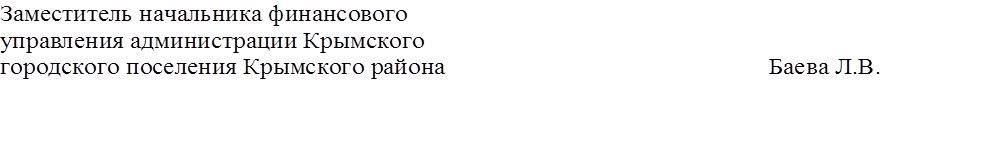 